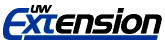  ApplicationReference FormYour honest assessment of this applicant's qualifications to be a panelist for the  is appreciated.  This reference will be handled in a confidential manner and will not be released to the applicant unless you indicate your permission on this form.  Please return the completed form to Ian Meeker, Advisor for the Bayfield County Teen Court, by November 7 in the self-addressed envelope provided.  Name of Applicant                                                                                                                                   DatePerson Furnishing ReferenceTitle                                                                                                                               AgencyHow long have you known the applicant?What is your relationship to the applicant?(co-worker, teacher, supervisor, friend, etc.)Your Phone No. (           )                                                                            E-mailQUALITIES RELATED TO JOB SUCCESSSuccess in previous job(s) or projects		________Able to work with people (team)			________Able to lead or inspire others			________Oral communication skills				________Written communication skills			________Completes assignments				________Organizes time and work				________Accepts guidance					________Creative and innovative				________PERSONAL QUALITIES THAT AFFECT PERFORMANCENeat, well-groomed appearance			________Tactful and courteous				________Enthusiastic					________Dependability and promptness			________Maturity and poise				________Deals constructively with pressure			________Flexibility/adaptability				________Demonstrates honesty/integrity			________Commitment to employer				________Accepts differences in others			________Potential for professional growth			________Overall Judgment of the Applicant for this Position	________Do you know of any reason(s) why this applicant should not be considered for this type of position with the ?        Yes	           No	If yes, please explainWhat qualities such as leadership, organization, or commitment  does this applicant bring to the Teen Court?	What limitations (if any) does the applicant have for this position (transportation, inability to follow through with commitment) ?Additional information is appreciated and may be included on an attached sheet.I believe this information is fair and accurate based upon my experience with the applicant.Signature                                                                                                                                 DatePlease sign on the line following this statement if you give permission to release information contained in the reference to the applicant upon applicant request.  No signature will imply lack of consent.			  				Signature to authorize release to applicantPlease send reference to:UW-Extension, 